聯成的空汙減量第十五條 等級：初級資料來源：2019年聯成化學社會責任報告書聯成化學2018年配合廠內設備（鍋爐及焚化爐）燃油替換方案（重油改天然氣），導致2019年TSP、SOx、NOx排放量皆降低標企業概述聯成化學科技股份有限公司為聯華神通集團關係企業之一，主要業務為塑化產品原料之生產及銷售，生產基地遍佈於台灣、中國大陸及東南亞地區，市場銷售網絡則涵蓋世界各國，為本地區最具規模與競爭力之專業供應商；在大中華地區的市佔率達30%以上，提供客戶所在地最即時之服務，降低客戶端物流、人力及加工成本，達到節能減碳的綠色環保目標。案例描述聯成化學秉持發展綠色化學的理念，建置各項環保設備，例如: 揮發性有機氣體焚化爐、製程氣體焚化設備，對改善空污有顯著成效。2018 年配合廠內設備（鍋爐及焚化爐）燃油替換方案（重油改天然氣），導致2019年TSP、SOx、NOx 排放量皆降低；報告期間無嚴重洩漏之相關情事發生。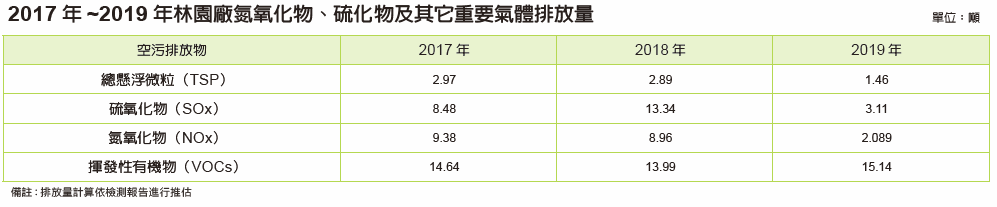 